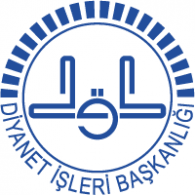 TURHAL İLÇE MÜFTÜLÜĞÜCAMİ/KUR’AN KURSU GÖREVLİLERİHAFTALIK ÇALIŞMA RAPORUFAALİYET - RAPORTOPLANTIYA KATILANLAR                                                                                                      Tasdik Olunur……………………………..…./…/2017                                                                                                                                       Mustafa  AKDAĞ                                                                                                                                           İlçe MüftüsüGRUP ADITOPLANTI SAATİGRUP TEMSİLCİSİKATILIMCI SAYISITOPLANTI YERİKONUTOPLANTI TARİHİ                   ADI SOYADI         İMZA                   ADI SOYADI         İMZA